Štvrťročná samostatná práca – M2                Meno: __________________1.  Do rámikov na číselnej osi dopíš vynechané čísla. Vyfarbi rámiky s nepárnymi číslami.            2.  Porovnaj. Napíš znaky >, < , = .          3. Prečiarkni kartičku, ktorá do radu nepatrí.16       12      8       13     19      19          11 <                      12 =15       18    10       14       7      17          18 >                         14 <                    4. Počítaj.                                                 5. Rieš slovnú  úlohu.                  5 + 7 = ___      11 – 7 = ___                                                       3 + 8 = ___      13 – 5 = ___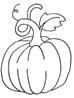    9 + 7 = ___      19 – 8 = ___ 12 + 5 = ___      14 – 6 = ___  6. Doplň.                                   7. Doplň rozklad.      4 +        = 11                                                                 8. Napíš príklad k výsledku.              –   5  = 7  7  +        =1514 –        = 6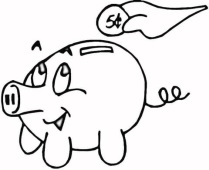                                                                   10. Narysuj úsečku AB.                               9.                                    Vyznač bod C, ktorý neleží na úsečke AB.